Přehled pojmenovaných ulic a přiřazených čísel popisných - KaňkÚ P R A V AOznačeníNázevČíslo popisné1.2.3.4.5.6.Libenická119 296 83 85Na RafanděPod BaštouU LípyDůlníU Panské jámy210 216 242 218 219 220 352 92 91 145 34694 152 201 202 207 241 248 249 326 204 339111 112 117274 196 237 89 255 90 93 333 347 252 88 87121 243 186 187 173 353 118 120 122 124 123121314 106 115 116 334 283 290 182 181 125 270 127 126 29789 338 192 7 156 328 287 322 314 163 17 135 168 307 245 20 193 21 22 306 24 167 309 104 128 16734 30457.Kolínská89..K Úvozu101 208 146 358 365 356 103 185 102 281 109 110 113 341 96 189 108 107  105266 130 131 132 262 264 265 129 263348 295 195 259 278 221 222 223 224 303 225 25 295227 228 229 230 231 232 226 267 268 240 299 19839 38 174 244 37 31 34 33 233 194 32 199 40Nad BaštouVyhnánovKe KalváriiMacháčkovaKaňkovská10.11.12.13.1290 191 27 313 315 323 29 200 330 28 30 324 335 34276 32114.Pod Pašinkou15.16.17.18.19.Nad VinicíNyklasySukovskáPod HaldouTolpy336 351 349 364302 143 142363 292 294 273 319 320 66 318 325 359 301217 238 234 261 148 133 213 178172 184 308 634243 44 154 46 47 55 70 171 360 354 329 350 4120.1.Ke GruntěStaročeská11260 2334 331 305 65 177 62 236 176 61 275 59 57 254 23584 35 327 68 343 337 361 188 58 175 293 162222.23.24.25.26.27.28.29.U JankroubaFráty149 310 316 45247 49 239 206 209 11 140 205298 48 138 212 54 53 50 52 64 357 344 21151 180 153 253 183 166 272 340ŠmitenskáU Staré PlimleJana HejzelnyZa PoštouU RadniceKe Skalce10812 14 13 251214 147 250 282 279 27712 168 164 165 79 80 78 25693 271260 100 99 317 98 291 97 286 951858 71 285 258 197 72 300 73 74 332 257 77 81 1442 362 355 345 76 159 169 7530.Vavřinecká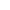 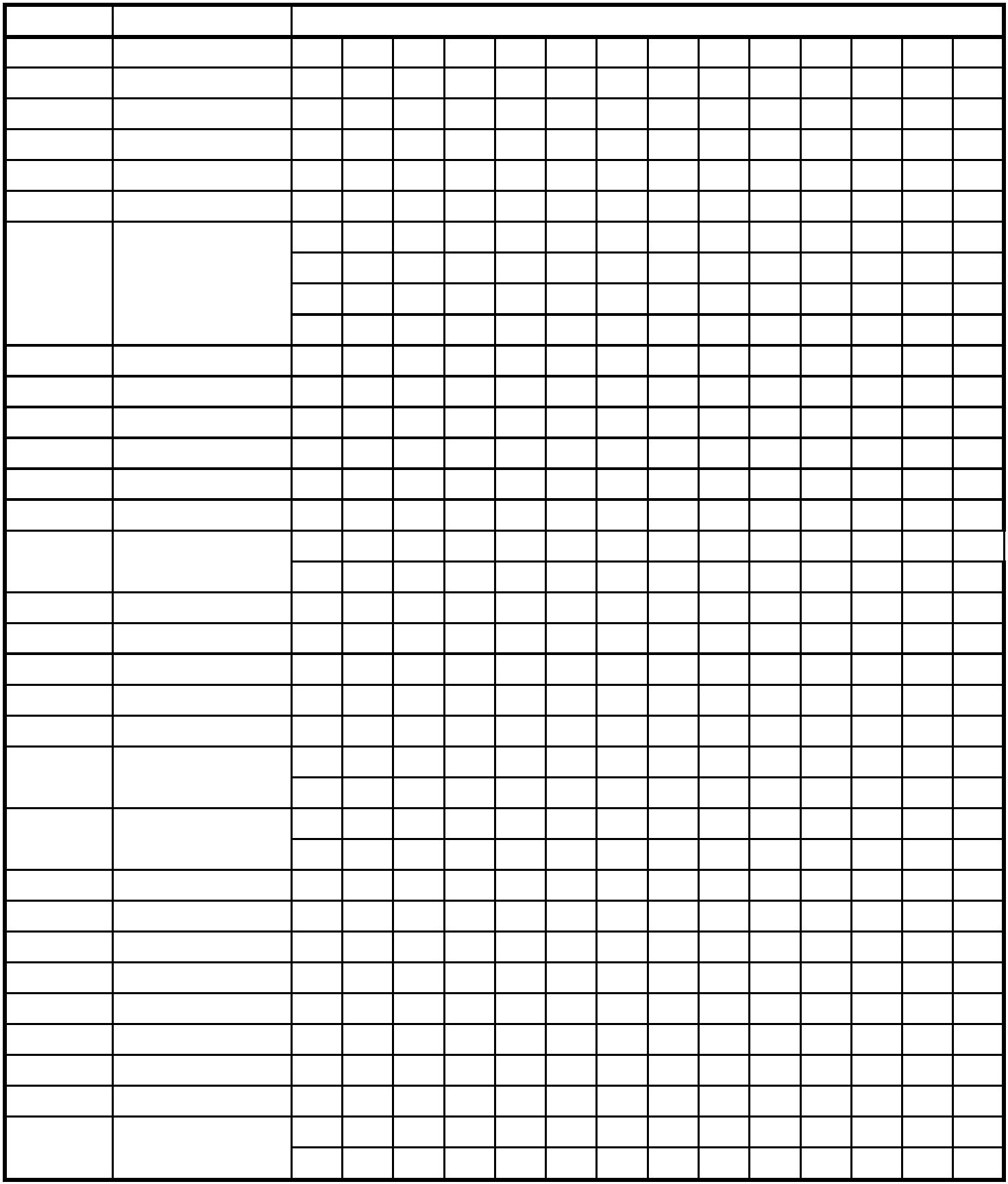 